 СОБРАНИЕ ДЕПУТАТОВ ВЕСЬЕГОНСКОГО РАЙОНА ТВЕРСКОЙ ОБЛАСТИРЕШЕНИЕг. Весьегонск27.09.2012                                                                                                              № 369  В соответствии с пунктом 4 статьи 79 Бюджетного кодекса Российской Федерации Собрание депутатов Весьегонского района решило:1. Установить следующий порядок отражения бюджетных ассигнований на осуществление бюджетных инвестиций в объекты капитального строительства муниципальной собственности муниципального образования «Весьегонский район»:1.1. бюджетные ассигнования на осуществление бюджетных инвестиций утверждаются по каждому объекту инвестиционного проекта, включенному в перечень объектов капитального строительства муниципальной собственности муниципального образования «Весьегонский район», являющийся приложением к решению Собрания депутатов Весьегонского района Тверской области о бюджете Весьегонского района на текущий финансовый год и на плановый период;1.2. бюджетные ассигнования на осуществление бюджетных инвестиций в соответствии с инвестиционными проектами отражаются в решении о бюджете на текущий финансовый год и плановый период в составе ведомственной структуры расходов и в составе сводной бюджетной росписи Весьегонского района раздельно по каждому инвестиционному проекту и соответствующей ему целевой статье и виду расходов.2. Настоящее решение вступает в силу со дня его принятия  и подлежит официальному опубликованию  в газете «Весьегонская жизнь»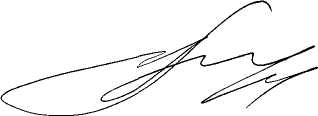            Глава района                                                                             А.В. Пашуков  О порядке отражения бюджетных ассигнований на осуществление бюджетных инвестиций в объекты капитального строительства муниципальной собственности муниципального образования «Весьегонский район»